	                                 	                          Наталія ТАЛАХ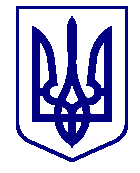 ВАРАСЬКА МІСЬКА РАДА____ сесія  VIII скликанняПРОЄКТ   Р І Ш Е Н Н Я28.12.2023                                          м.Вараш                    №2762-ПРР-VIII-7130З метою покращення матеріального стану та умов проживання окремих категорій громадян, для оптимізації виплати матеріальних грошових допомог, керуючись пунктом 22 частини першої статті 26, статтею 59 Закону України «Про місцеве самоврядування в Україні», за погодженням з постійними комісіями Вараської міської ради, Вараська міська рада В И Р І Ш И Л А:1. Внести зміни до Програми соціальної допомоги та підтримки мешканців на 2024-2026 роки №7100-ПР-3, затвердженої рішення Вараської міської ради від 25.10.2023 №2103, виклавши її в новій редакції (додається).	2. Контроль за виконанням цього рішення покласти на заступника міського голови з питань діяльності виконавчих органів ради відповідно до розподілу функціональних обов’язків, постійні комісії Вараської міської ради: з питань соціального захисту та охорони здоров’я (соціальна); з питань бюджету, фінансів, економічного розвитку та інвестиційної політики (бюджетна).Додаток: Програма №7100-ПР-3.Міський голова                                                                      Олександр МЕНЗУЛПро внесення змін до Програми соціальної допомоги та підтримки мешканців на 2024-2026 роки    